10 MINUTES POUR CONVAINCRE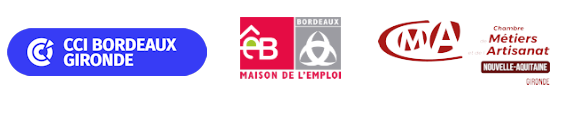 QUE VENDEZ-VOUS ? (offre produits/services) QUI SONT VOS CLIENTS ?QUI SONT VOS FOURNISSEURS ?QUEL EST VOTRE MODÈLE ÉCONOMIQUE ? (possibilité de joindre votre business plan)Comment réalisez-vous votre Chiffre d’affaires  : Méthode d’évaluation - carnet de commandes - intentions de commandes ?QUEL EST VOTRE BESOIN DE FINANCEMENT ?POUR FINANCER QUOI ? Copyright et ConfidentialitéDans le cadre du RGPD, les données personnelles recueillies lors de votre inscription font l’objet d’un traitement automatisé afin de cerner vos centres d’intérêts et d’améliorer le suivi de votre relation avec la CCIBG. Ces données personnelles sont conservées pendant trois ans. Elles ne sont pas communiquées à des tiers. Conformément à la Loi Informatique et Libertés modifiée, vous disposez d’un droit d’accès, de rectification, d’effacement, de limitation du traitement, de portabilité et de profilage des données vous concernant. Pour les exercer, vous pouvez vous adresser à la Chambre de Commerce et d’Industrie Bordeaux Gironde (CCIBG) – Délégué à la protection des données, 17 place de la Bourse, 33076 Bordeaux cedex, ou par email à dpo@bordeauxgironde.cci.fr.Si vous estimez, après nous avoir contactés, que vos droits sur vos données personnelles ne sont pas respectés, vous pouvez adresser une réclamation auprès de la CNIL (www.cnil.fr).Ce document est établi par la CCI Bordeaux Gironde dans le cadre de sa prestation  d'accompagnement à la création d'entreprise. Il est réservé à l’usage exclusif du commanditaire de cette prestation. Toute reproduction totale ou partielle de son contenu pour un tiers est interdite sans le consentement de la CCI Bordeaux Gironde. De même aucun élément le composant ne peut être copié, reproduit, modifié, réédité, chargé, dénaturé, transmis ou distribué de quelque manière que ce soit, sous quelque support que ce soit, de façon partielle ou intégrale, sans l'autorisation écrite et préalable de son auteur. Seule la copie à usage privé du demandeur d'emploi - porteur du projet de création, est autorisée pour son usage personnel, privé et non-commercial.Le Service de la CCI de Bordeaux Gironde ayant réalisé cette prestation étant tenu au secret professionnel, il s’engage à ne divulguer en aucune façon les renseignements personnels, informations nominatives ou confidentielles recueillies au cours de cette mission. Ceci à l’exception d’une utilisation de renseignements généraux issue de cette analyse, dans une finalité pédagogique ou d'amélioration de la prestation.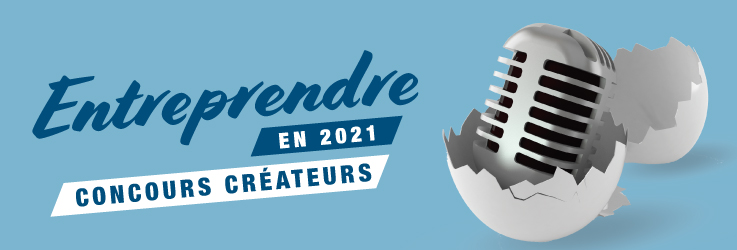 NOM Prénom : Dénomination sociale :Coordonnées -Adresse : : Email : Activité : Forme juridique (envisagée) : Effectif de l’entreprise :  QUI ÊTES-VOUS ? (descriptif du porteur de projet, de votre parcours) 